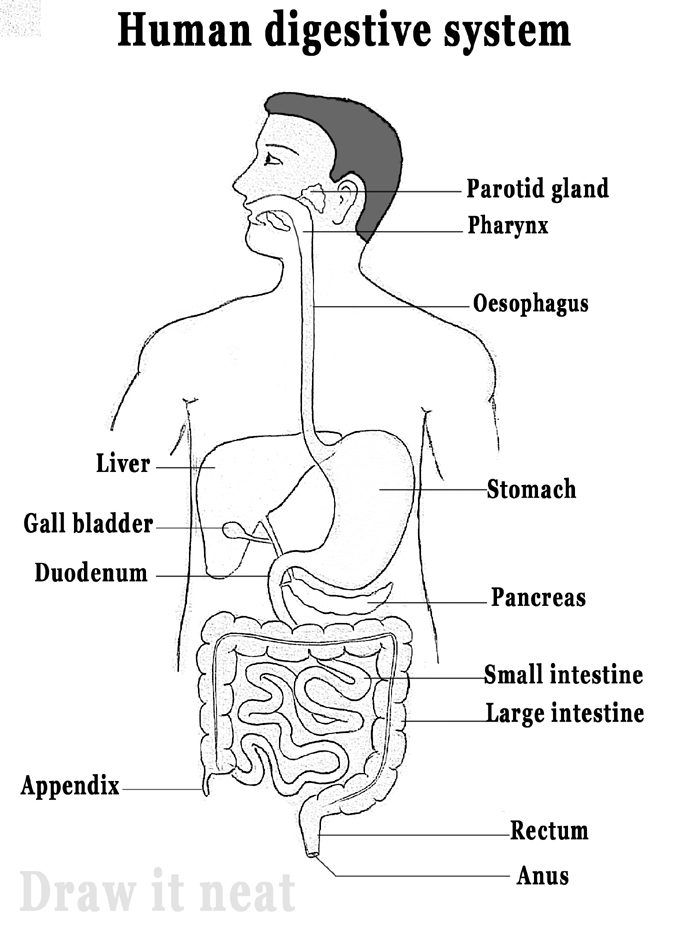 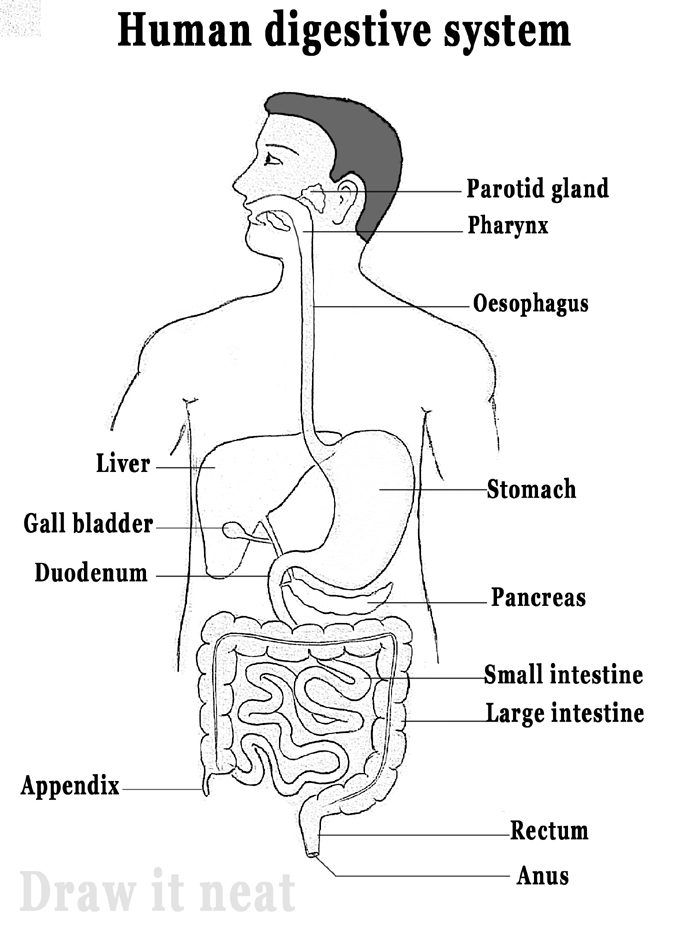 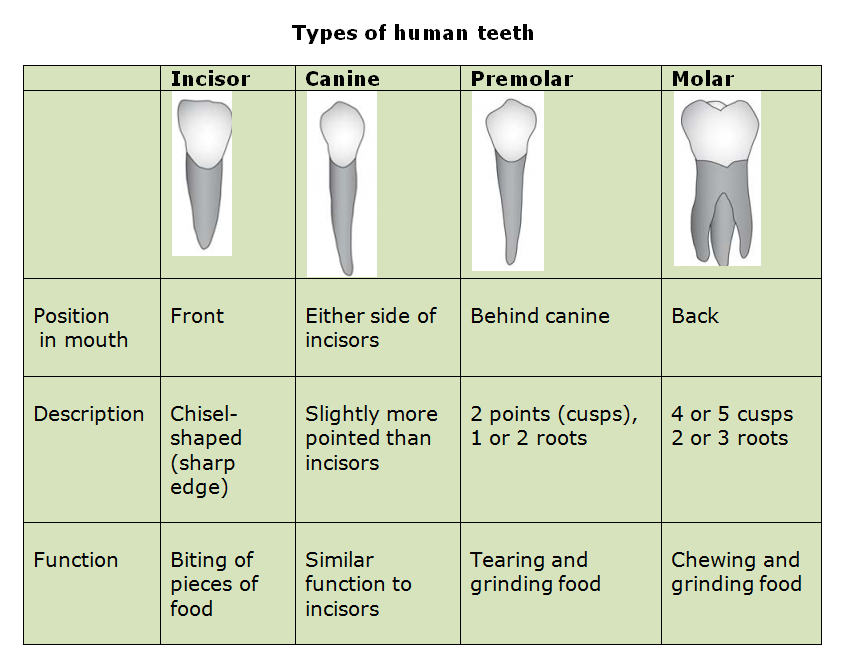 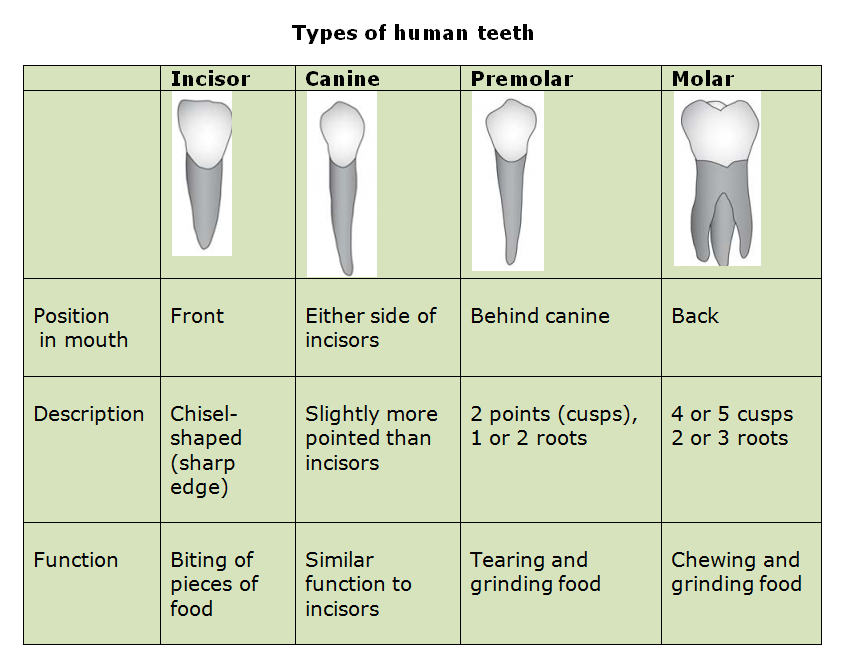 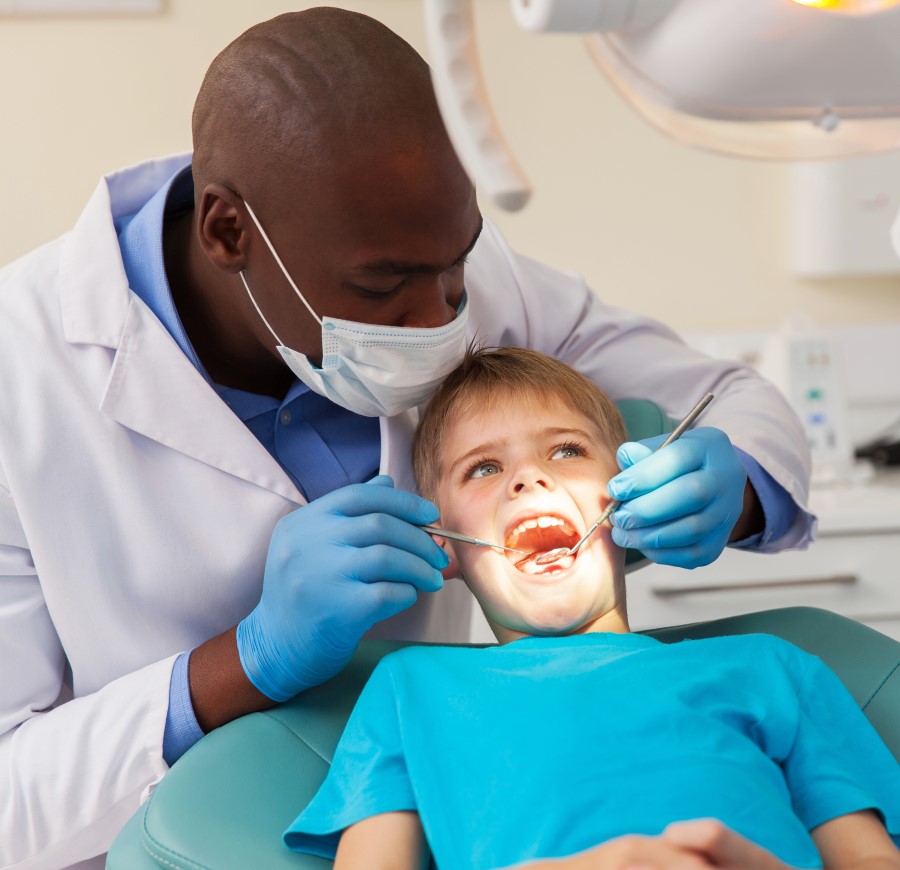 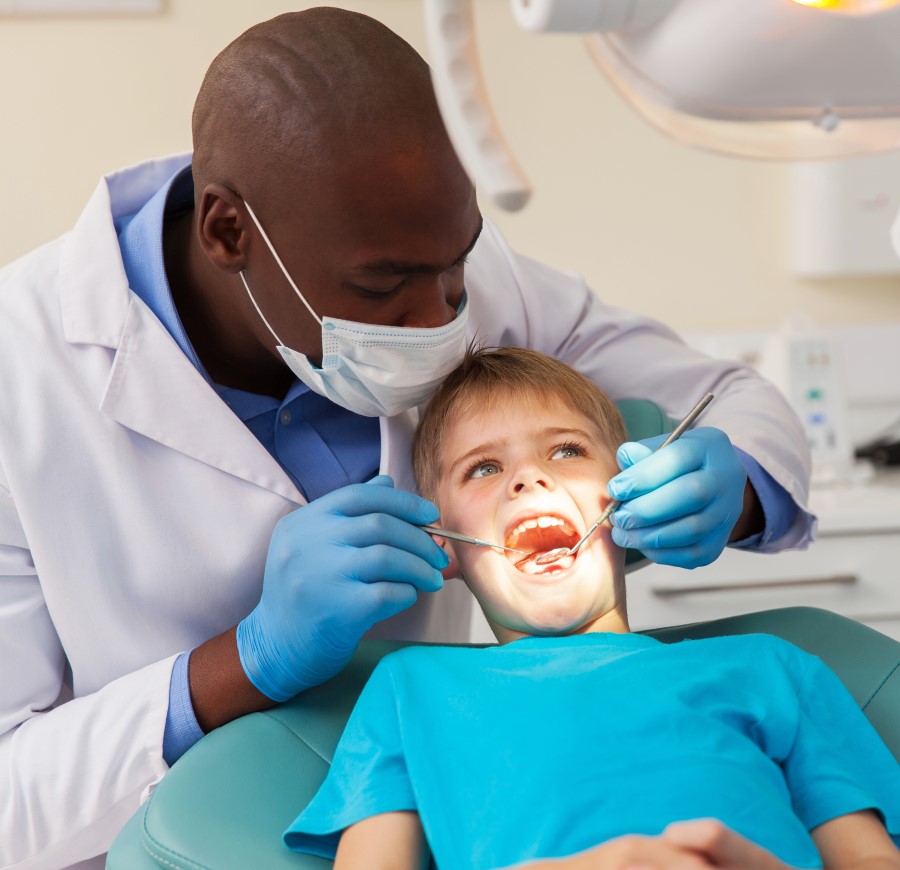 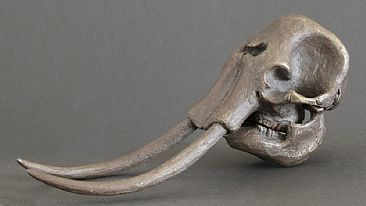 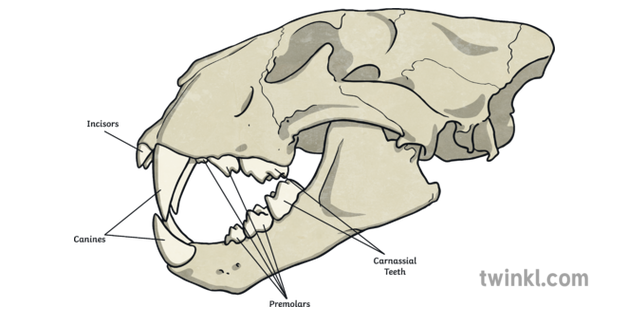 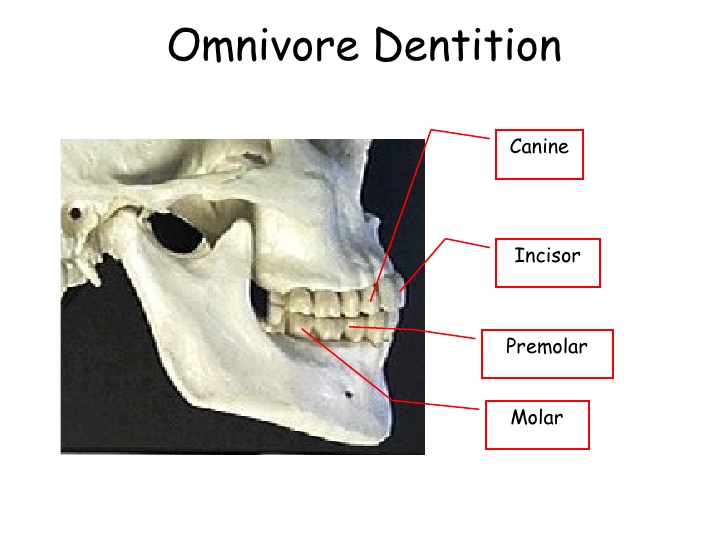 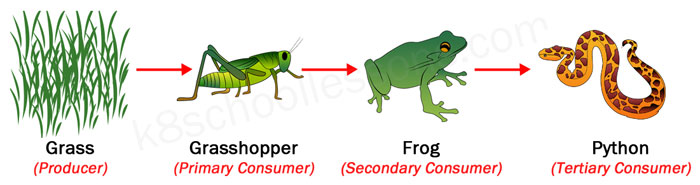 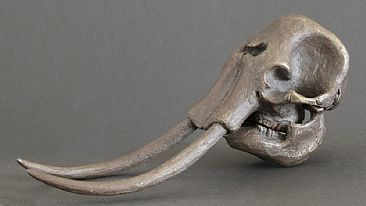 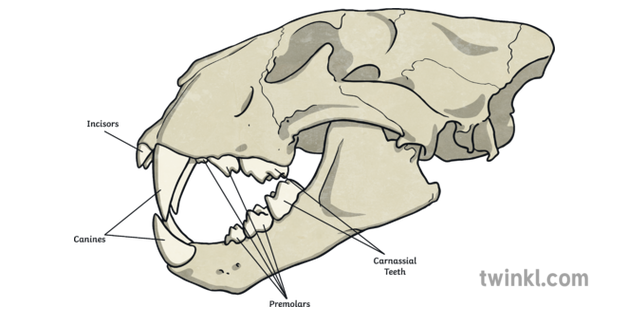 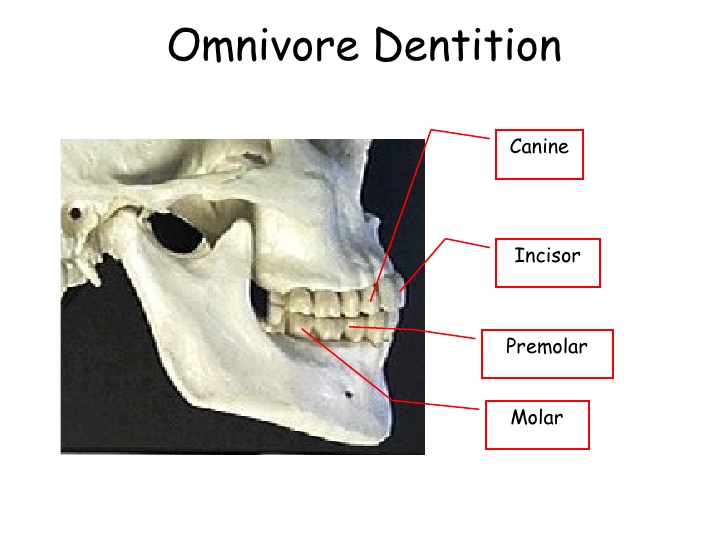 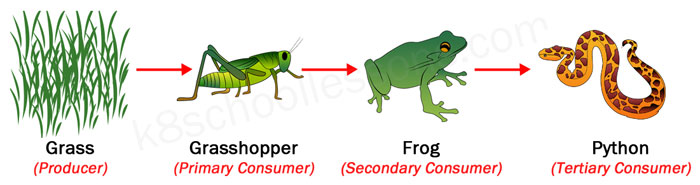 Key VocabularyDigestBreak down food so it can be used by the body.OesophagusA muscular tube which moves food from the mouth to the stomach.StomachAn organ in the digestive system where food is broken down with stomach acid and by being churned around.Small IntestinePart of the intestine where nutrients are absorbed by the body.Large IntestinePart of the intestine where water is absorbed from remaining waste food. Stools are formed in the large intestine.RecumPart of the digestive system where stools are stored before leaving the body through the anus.Key VocabularyHerbivoreAn animal that eats plants.CarnivoreAn animal that feeds on other animals.OmnivoreAn animal that eats plants and animals.ProducerA plant that produces its own food. PredatorAn animals that hunts and eats other animals.